Year 4 Term 3A Overview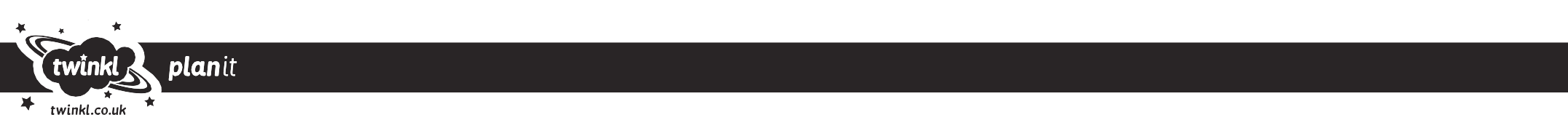 Objectives that are in pink are a Y3/Y4 statutory requirement and individual words highlighted pink are from the Y3/Y4 statutory spelling list. The additional sets either: revise previously visited spelling rules from lower year groups; practise a spelling rule linked to a Y3/Y4 statutory spelling word or relate to a word, sentence or punctuation objective from the English Appendix 2 of the NC 2014. Each set of spellings contains 10 words linked to the objective.Week 1Week 2Week 3Week 4Week 5Week 6Week 7Adding the prefix inter- (meaning ‘between’ or ‘among’)Adding the prefix anti-(meaning ‘against’)Adding the prefix auto- (meaning ‘self’ or ‘own’)Adding the prefix ex- (meaning ‘out’ )Adding the prefix non- (meaning ‘not’ )Words ending in-ar/ -erReview Weekinteract interfere intercity international intermediate internet intergalactic interrupt interveneinterludeantiseptic anticlockwise antisocial antidote antibiotic antivenom anti-ageing antifreeze antiperspirantantigravityautograph autobiography automatic autofocus autocorrect autopilot autorotate automobile autonomyautocueexit extend explode excursion exchange export exclaim expel externalexteriornon-stick non-stop non-starter non-smoker nonsense non-fiction non-drip non-violent non-profitnon-believercalendar grammar regular particular peculiar popular consider remember quarterintegerWithin this assess & review week, usethe provided Year 4 Term 3A Dictation Passages and the Spot the Mistake with Mr Whoops self-correction activities to assess pupil’s progress against the objectives that have been covered within this half-term.